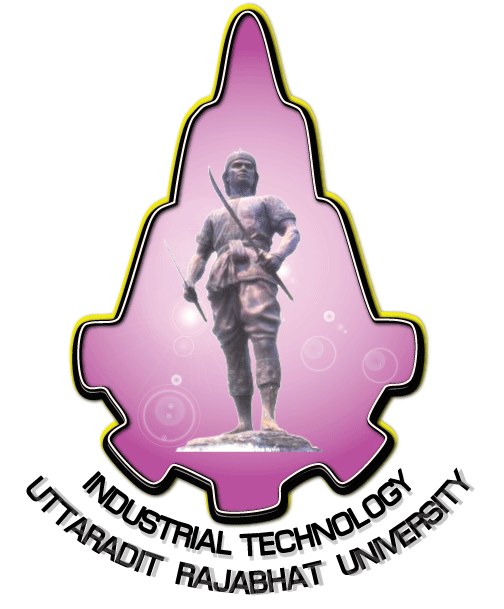 เลขที่.....................................                                                                                                                                                   (สำหรับผู้จ่ายวัสดุ)คณะเทคโนโลยีอุตสาหกรรม  มหาวิทยาลัยราชภัฏอุตรดิตถ์ใบเบิกวัสดุ วันที่..............เดือน..............................พ.ศ. .....................ข้าพเจ้า………………………………………………….…..ตำแหน่ง.......................................................มีความประสงค์จะขอเบิกวัสดุ           ตามรายงานข้างต้นนี้  เพื่อนำไปใช้ประจำที่งาน/โปรแกรมวิชา........................................................คณะ/สถาบัน/สำนัก................................................................... โดยข้าพเจ้าจะขอรับผิดชอบตามระเบียบสำนักนายกรัฐมนตรีว่าด้วยการพัสดุทุกประเภท         และได้รับสิ่งของตามรายการนี้ไปเรียบร้อยแล้ว  ตั้งแต่วันที่.................เดือน.......................................พ.ศ. ..................... หากสิ่งของที่ข้าพเจ้ารับไปเกิดสูญหายขึ้น  ข้าพเจ้ายินยอมให้หักเงินเดือนชดใช้ตามที่มหาวิทยาลัยฯ กำหนดจนครบเท่าราคาซื้อจริงลำดับที่รายการจำนวนหน่วยนับส่วนของงานพัสดุส่วนของงานพัสดุส่วนของงานพัสดุส่วนของงานพัสดุส่วนของงานพัสดุหมายเหตุลำดับที่รายการจำนวนหน่วยนับรหัสวัสดุต้นทุนต่อหน่วยต้นทุนต่อหน่วยจำนวนเงินจำนวนเงินหมายเหตุรวมเงิน1. การอนุมัติ 		              (    )  อนุมัติ        (    )  ไม่อนุมัติ(ลงชื่อ)........................................................      (นางจินดา   ชัยปัน)   หัวหน้าเจ้าหน้าที่พัสดุ  ............/.............../............ผู้อนุมัติสั่งจ่าย2. การจ่าย(ลงชื่อ)............................................................       (.............................................................)
     ตำแหน่ง....................................................          ................/................../...............ผู้จ่ายวัสดุ3.  การรับ(ลงชื่อ)............................................................       (..........................................................)
      ตำแหน่ง................................................          ................/................../..............    ผู้เบิกวัสดุ